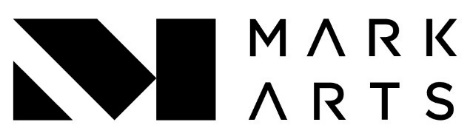 Beginning DrawingInstructor: Addie Wise Course Objectives: Using gestures to map composition and fill the space in a balanced way. Introduce triangulation techniques for more accurate proportions. Understanding the elements of art and how they apply to drawing practices such as varied line weight, full value range, and believable texture.Course Description: An introductory drawing class focusing on foundations and observational techniques. For those who are new to drawing or haven’t drawn in a while and need to build confidence and learn the basics. As your instructor I will demonstrate exercises you can practice outside of class to hone your skills, and we will work on projects in class.Supply List: Assorted graphite pencilscompressed charcoal stickshard vinyl eraserkneaded eraserblending tools12x18” Drawing paper pad Week 1: Gesture and composition. We will start with gesture exercises to loosen up and create an explorative mark. The project will include several pieces of fruit, a series of rapid drawings using graphite pencils. Week 2: Contour line. Students will practice line weight and control with some warm up exercises using graphite pencils. Our project is a still life drawing using cross-contour lines to create the illusion of 3D form on a 2D space.Week 3: Positive and Negative. After warm-up and demonstration, students create a drawing using contour line with their graphite pencils, then black out the negative space with compressed charcoal. Week 4: Value and blending. We will practice control and smooth transitions between tones, comparing graphite to charcoal and using blending tools. The project will use our hand as a model. Week 5: Reductive technique. After warm-up and demonstration, students will be drawing a drapery still life. We will tone the paper grey and begin by using our erasers as a mark-making tool, then build contrast using charcoal and blending tools. Week 6: Portraiture. Begin by introducing some basics in portrait proportions. Students will do some exercises to practice and gain confidence before beginning their portrait project. Week 7: Portrait. We continue our portrait project, I will demo some techniques for applying texture and creating a more realistic, believable portrait.